Syllable MatchDraw a line from each picture to the number that matches the correct number of syllables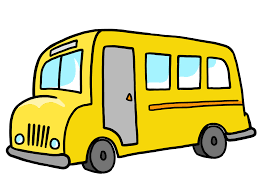 2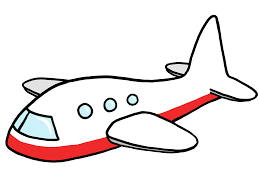 1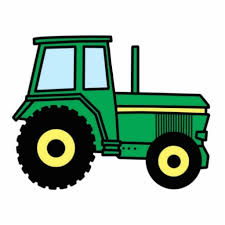 1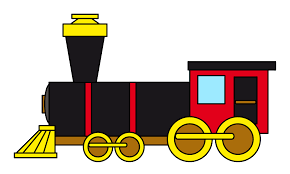 3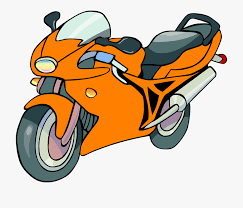 2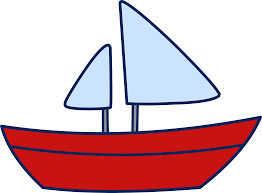 3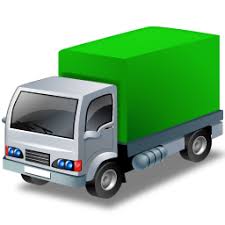 1